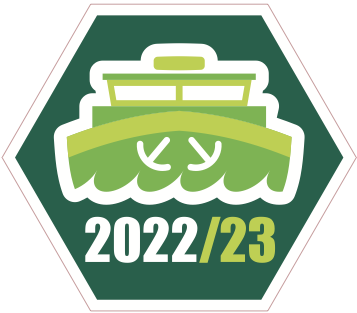 Veel watergroepen komen met enige regelmaat binnenvaartschepen tegen tijdens hun opkomsten en kampen. In 2021 is Scouting Nederland een samenwerking aangegaan met het Nederlands Binnenvaart Bureau. Binnenvaart en (water)scouting hebben best een aantal raakvlakken. Speciaal voor deze gelegenheid is er een tijdelijk insigne ontworpen waar je de komende tijd aan kunt werken.De eisen voor dit insigne zijn zo beschreven dat je er flexibel mee aan de slag kunt. Per opdracht staat er voor elke speltak een activiteit beschreven. Het is natuurlijk ook toegestaan om een activiteit van een andere speltak te gebruiken of zelf (in overleg met (bege)leiding) een activiteit te verzinnen die past bij het onderwerp van de opdracht.Heel veel plezier namens Spelteam Waterscouting en het Nederlands Binnenvaart Bureau!OpdrachtWelpen1VaarregelsDe welpen maken kennis met de verschillende soorten binnenvaartschepen tijdens binnenvaart stratego.Link activiteitenbankBinnenvaart stratego2VeiligheidZelf bootjes vouwen en die laten dobberen in een bak met water of zwembadje. Hierin worden golven gemaakt en harde wind opgezet om het effect te zien van weersomstandigheden op schepen.Link activiteitenbankBootje vouwen en het effect van het weer3HistorieEen gezellig handelsspel terwijl je kennis maakt met de geschiedenis van de binnenvaart.Link activiteitenbankHavenroutespel - Binnenvaart editie4CommunicatieWelpen oefenen met communicatiemethodenSpel met portofoon:Portofoon doolhofDit is een tikspel:Seinvlaggen met levend stratego5TopografieDe welpen brengen het water rondom het clubhuis/wachtschip/ligplaats in kaart, mag je overal met de kano of vlet komen? Komen er ook grote boten?Link activiteitenbankBreng het water rondom je clubhuis/wachtschip/ ligplek in kaart6OpleidingMatroos-Schipper-Kapitein elke functie heeft zijn eigen uitdagingen waar diploma’s/certificaten voor behaald horen te worden. Door opdrachten uit te voeren, welke op het diploma aangegeven staan, werken de welpen zich op van matroos tot kapitein.Link activiteitenbank nog Mowgli en Shanti worden Matroos-Schipper-Kapitein